Publicado en París el 19/01/2023 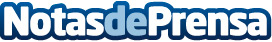 Detroit: Become Human ya ha vendido 8 millones de copiasQuantic Dream ha anunciado que las ventas de sus reconocidos videojuegos de narración interactiva siguen creciendo, con Detroit: Become Human superando los 2,5 millones de unidades vendidas en PCDatos de contacto:Paolo Queirazza636 84 70 15Nota de prensa publicada en: https://www.notasdeprensa.es/detroit-become-human-ya-ha-vendido-8-millones Categorias: Imágen y sonido Sociedad Juegos Emprendedores Innovación Tecnológica Gaming http://www.notasdeprensa.es